UNIT 3 CELL STRUCTURE TEST STUDY GUIDECell Theory3 partsScientist: Anton van Leeuwenhoek Robert Hooke Theodor SchwannMicroscopesOptical, Electron, Scanning ProbeMagnification abilities and usesDifferences between Prokaryotic and Eukaryotic CellsBacteria (and archaea which are seldomly mentioned) are prokaryotes. The term prokaryotes is derived from pro (before) and karya (nucleus): before-nucleus = pro-karya = prokaryote. This is because it is thought that bacteria are still very similar to their primitive ancestors which did not have a nucleus. So- bacteria (prokaryotes) do not have a nucleus, while all eukaryotic cells do have a nucleus (this is a popular question for exams- and a common mistake). Bacteria also lack all other membrane bound organelles.Bacteria do not have:organellesnucleusmitochondriaendoplasmic reticulumgolgi appartuschloroplastlysosomesBacteria do have:ribosomescell membranecell wall (which eukaryotes don’t have)Its also important to remember that while bacteria don’t have a nucleus they definitely still have DNA organized in a chromosome that is transcribed to mRNA and then translated to protein on a ribosome.Organelles of the Cell and FunctionsEukaryotic cells (all organisms except bacteria and archaea (prokaryotes)) have complex organelles which are surrouned by their own membrane (similar to the cell membrane).Nucleus – the nucleus is where DNA is stored and where RNA transcription occursMitochondria – often refered to as the “powerhouse” of the cell, this is the organelle that generates ATP (the energy currency of the cell)Endoplasmic reticulum – the system of membranes used for the folding and transport of proteins. Rough ER (endoplasmic reticulum) is covered by ribosomes while Smooth ER is not. Ribosomes are structures made of protein and rRNA (ribosomal RNA) where proteins are made (translated).Golgi apparatus – used for modifying and packaging of proteinsChloroplast – in plants this organelle is responsible for the reactions of photosynthesisCell partsThere are other important components of the cell that are not considered organelles since they are not surrounded by their own lipid bilayer.Ribosomes – the ribosome is a large complex made of RNA and protein that translates mRNA into protein.Lysosomes – where the breakdown of nutrients can occur using enzymesCell Membrane – this is the structure composed of a lipid bilayer that separates the cell from the outside environmentCell Wall – found only in plant and bacteria this structure is found outside the cell membrane and serves as a more rigid protective barrierIdentifying Parts of the CellSee Power Point on line under study guide and/or practice under review.Cell Membrane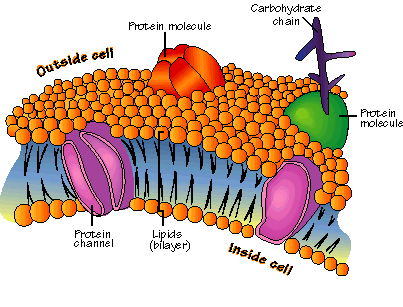 Compostion-phospholipids and proteinsFluid Mosaic ModelCarbohydrate Chain, Phospholipid Bilayer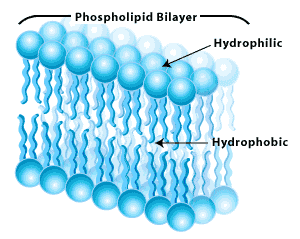 